2017年度　本試験　化学基礎　第2問　－　問7必要があれば，原子量は次の値を使うこと。　H　1.0　　　He　4.0　　　C　12　　　O　16　　　Na　23　　　Cl　35.5　　　Ca　40【問題】　濃度が不明の塩酸25 mLと炭酸カルシウムCaCO3が反応して二酸化炭素を発生した。この反応は次の化学反応式で表される。　CaCO3　＋　2HCl　→　CaCl2　＋　H2O　＋　CO2　炭酸カルシウムの質量と発生した二酸化炭素の物質量の関係は図2のようになった。反応に用いた塩酸の濃度は何mol/Lか。最も適当な数値を，下の①～⑥のうちから一つ選べ。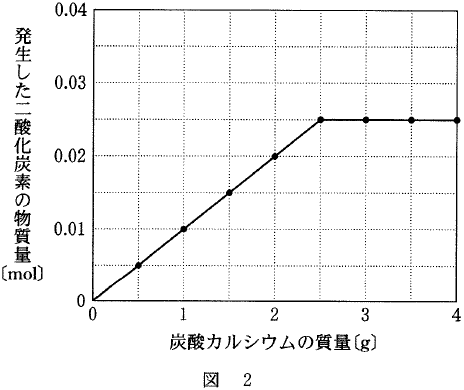 ①　0.20　　　②　0.50　　　③　1.0　　　④　2.0　　　⑤　10　　　⑥　202017年度　本試験　化学基礎　第2問　－　問7【問題情報】【正解】④　2.0高校化学Net参考書　http://ko-ko-kagaku.net/単元量的関係配点4点計算問題○難易度普通